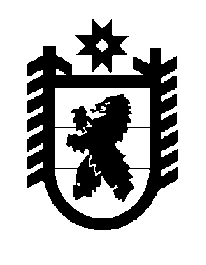 Российская Федерация Республика Карелия    ПРАВИТЕЛЬСТВО РЕСПУБЛИКИ КАРЕЛИЯРАСПОРЯЖЕНИЕот  1 февраля 2017 года № 50р-Пг. Петрозаводск 	Одобрить и подписать Соглашение между Министерством строительства и жилищно-коммунального хозяйства Российской Федерации и Правительством Республики Карелия о предоставлении в 2017 году субсидии из федерального бюджета бюджету Республики Карелия на реализацию мероприятий подпрограммы «Стимулирование программ развития жилищного строительства субъектов Российской Федерации» федеральной целевой программы «Жилище» на 2015 – 2020 годы.            Глава Республики Карелия                                                                  А.П. Худилайнен